Appendix 3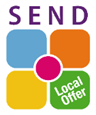 INCLUSIVE SCHOOL PROVISION PLAN (ISPP)Child’s NameDate of BirthSchool/SettingSENCoSummary of special educational needsOUTCOMES Please add as many outcomes as required. Please provide costed information as costed provision map (ISF Excel CPM template available)OUTCOMES Please add as many outcomes as required. Please provide costed information as costed provision map (ISF Excel CPM template available)OUTCOMES Please add as many outcomes as required. Please provide costed information as costed provision map (ISF Excel CPM template available)OUTCOMES Please add as many outcomes as required. Please provide costed information as costed provision map (ISF Excel CPM template available)OUTCOMES Please add as many outcomes as required. Please provide costed information as costed provision map (ISF Excel CPM template available)What are the expected outcomes that xxx will achieve over the next 12 months?Details of provision/ Intervention to meet outcomeGrouping(Ratio)SessionSessionWhat are the expected outcomes that xxx will achieve over the next 12 months?Details of provision/ Intervention to meet outcomeGrouping(Ratio)DurationFrequency1.2.3.4.Summarise how the additional provision will enable the child/young person towards greater independence.Parent / Carer’s viewPupil’s viewsStaff member responsible for completing the planStaff member responsible for completing the planStaff member responsible for completing the planName:Designation:Date: